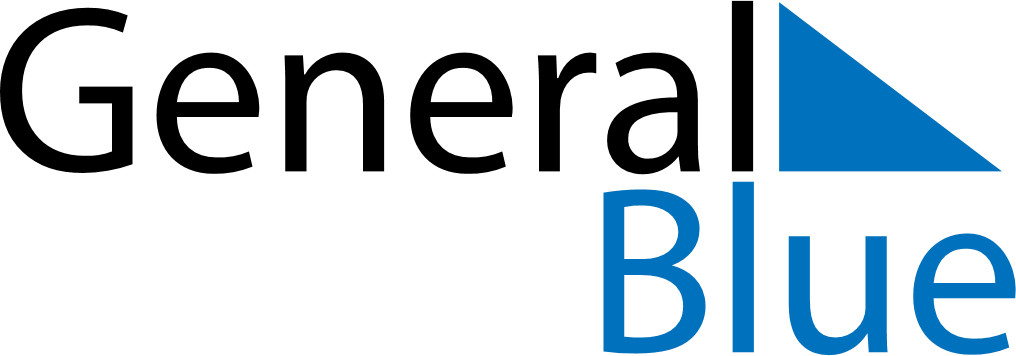 Daily PlannerOctober 20, 2024 - October 26, 2024Daily PlannerOctober 20, 2024 - October 26, 2024Daily PlannerOctober 20, 2024 - October 26, 2024Daily PlannerOctober 20, 2024 - October 26, 2024Daily PlannerOctober 20, 2024 - October 26, 2024Daily PlannerOctober 20, 2024 - October 26, 2024Daily Planner SundayOct 20MondayOct 21TuesdayOct 22WednesdayOct 23ThursdayOct 24 FridayOct 25 SaturdayOct 26MorningAfternoonEvening